$16,900.00TB PROPERTIES LLC-BAKER605 5TH AVE EAST, MOBRIDGEMOBRIDGE FAIRVIEW ADDN LOT 7 BLOCK 15RECORD #5109VERIFICATION LETTER SAYS BUYER PAID $21,900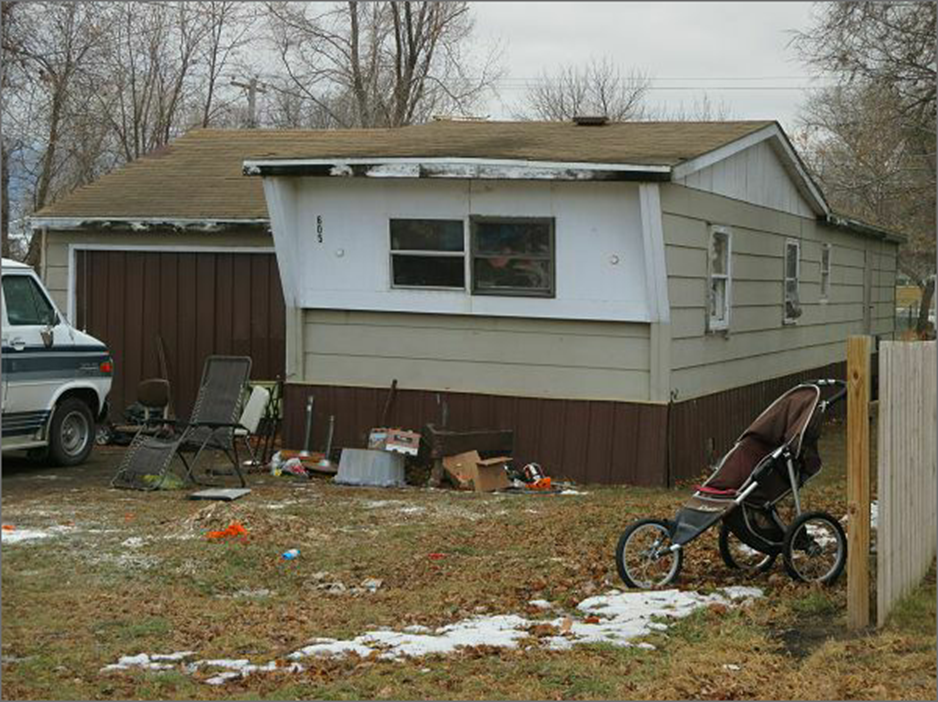 LOT SIZE 37.5’ X 140’                                        GROUND FLOOR 720 SQ FTMANUFACTURED HOME                                  3 BEDROOMS 1 BATHBUILT IN 1970 + -                                          ATTACHED GARGE 336 SQ FTFAIR QUALITY & CONDITIONSOLD ON 8/2/17 FOR $16,900PREVIOUS ASSESSED VALUES DO NOT INCLUDE MHASSESSED IN 2017 AT $3,030                                        RECORD #5109SOLD IN 2015 FOR $1,000SOLD IN 2013 FOR $1,300 TAX DEEDASSESSED IN 2012 T $1,179